Academic   RecordCareer RecordThree Years and three months working Experience as Cane Development Officer from July, 2008 to September, 2011 at DSCL Sugar Limited (A unit of Shriram Group), Rupapur- Hardoi, Uttar Pradesh.Now  working   as     Subject  Matter Specialist (Horticulture)                 at KVK Tirap- Arunachal Pradesh (under administrative control of Arunachal Pradesh Government)  from 30th September, 2011 to till date .PUBLICATIONSExpertise of workConducting different types of Location Specific “On Farm Trials- OFT” at farmers field to check the suitability of particular agricultural technologies. “Front Line Demonstration”: After the successful result of “On Farm Trials”, these trials carried out in quite larger area at farmers field. And the result shared with district Agriculture office/district Horticulture Office to share the new findings for large scale adoption of farming community.Farmers and Farm women Trainings & Method demonstration: Training of farmers and farm women to upgrade their technical knowhow with respect of particular farming activities/crops/season.Skill training of Rural Youth: Rural youths training for employment generationis very focusing now a days. This includes- mushroom, honeybee, vermin-compost, pig, poultry etc.Awareness Programmes – Kisan mela, world soil day, Farmers day and  other local specific programmes.Farmers Meeting (Kisan Gosthi)- Includes formal way of interaction with farmers. Per gosthi around 6-8 farmers are involved. Field visits- Time to time field visits in conducting trials/farmers field to observe particular condition of any crop/trial/demonstration. Mobile advisory- Sending of messages related to specific condition like- frost, rain, drought and also involved routine activities e.g. spray of any insecticide/pesticide to against any disease/ weeding/irrigation etc.Total Achieved Activities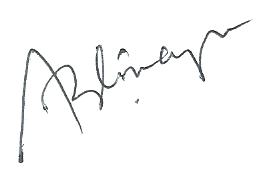                                                  (Abhimanyu   Chaturvedi)Sl.No.Examination PassedDiv./ OGPA% of marks obtainedSubjectYearBoard/ University1.10th 2nd 56.66Science1999U.P. Board- Allahabad2.12th 1st 60.70Agriculture2001U.P. Board- Allahabad3.B.Sc. Agriculture1st 65.39Agriculture2006V.B.S. Purvanchal University- Jaunpur4.M.Sc. Ag. (Horticulture)1st 89.00Horticulture2008A.A.I.-Deemed University, Naini- Allahabad5.ICAR-NET-QualifiedHorticulture2010ASRB(ICAR)Awards/ Recognition,   Memberships etc.Awards/ Recognition,   Memberships etc.Awards/ Recognition,   Memberships etc.Awards/ Recognition,   Memberships etc.Awards/ Recognition,   Memberships etc.Awards/ Recognition,   Memberships etc.Awards/ Recognition,   Memberships etc.Awards/ Recognition,   Memberships etc.Awards/ Recognition,   Memberships etc.Awards/ Recognition,   Memberships etc.Sl.No.Sl.No.AwardAwardFrom whereFrom whereFrom whereFrom whereFrom whereFrom where0101Young Scientist Award- 2021Young Scientist Award- 20213rd Int. Conference  (FIAFAS-2021) at Dehradun; 17-18 October, 2021 by AETDS Society , U.S.Nagar, Uttarakhand  3rd Int. Conference  (FIAFAS-2021) at Dehradun; 17-18 October, 2021 by AETDS Society , U.S.Nagar, Uttarakhand  3rd Int. Conference  (FIAFAS-2021) at Dehradun; 17-18 October, 2021 by AETDS Society , U.S.Nagar, Uttarakhand  3rd Int. Conference  (FIAFAS-2021) at Dehradun; 17-18 October, 2021 by AETDS Society , U.S.Nagar, Uttarakhand  3rd Int. Conference  (FIAFAS-2021) at Dehradun; 17-18 October, 2021 by AETDS Society , U.S.Nagar, Uttarakhand  3rd Int. Conference  (FIAFAS-2021) at Dehradun; 17-18 October, 2021 by AETDS Society , U.S.Nagar, Uttarakhand  0202Best KVK Scientist Award-2023Best KVK Scientist Award-20236th  Int. Conference  (SCALFE-2023) at Shimla; 28-30 April, 202 by ATDS Society , Gaziabad, Uttar Pradesh  6th  Int. Conference  (SCALFE-2023) at Shimla; 28-30 April, 202 by ATDS Society , Gaziabad, Uttar Pradesh  6th  Int. Conference  (SCALFE-2023) at Shimla; 28-30 April, 202 by ATDS Society , Gaziabad, Uttar Pradesh  6th  Int. Conference  (SCALFE-2023) at Shimla; 28-30 April, 202 by ATDS Society , Gaziabad, Uttar Pradesh  6th  Int. Conference  (SCALFE-2023) at Shimla; 28-30 April, 202 by ATDS Society , Gaziabad, Uttar Pradesh  6th  Int. Conference  (SCALFE-2023) at Shimla; 28-30 April, 202 by ATDS Society , Gaziabad, Uttar Pradesh  0303Life time memberLife time memberLife time member of Agricultural Technology Development Society (ATDS), Gaziabad, Uttar Pradesh sisnce 2023. Life time member of Agricultural Technology Development Society (ATDS), Gaziabad, Uttar Pradesh sisnce 2023. Life time member of Agricultural Technology Development Society (ATDS), Gaziabad, Uttar Pradesh sisnce 2023. Life time member of Agricultural Technology Development Society (ATDS), Gaziabad, Uttar Pradesh sisnce 2023. Life time member of Agricultural Technology Development Society (ATDS), Gaziabad, Uttar Pradesh sisnce 2023. Life time member of Agricultural Technology Development Society (ATDS), Gaziabad, Uttar Pradesh sisnce 2023.  Conferences/Short course/Summer & Winter School Conferences/Short course/Summer & Winter School Conferences/Short course/Summer & Winter School Conferences/Short course/Summer & Winter School Conferences/Short course/Summer & Winter School Conferences/Short course/Summer & Winter School Conferences/Short course/Summer & Winter School Conferences/Short course/Summer & Winter School Conferences/Short course/Summer & Winter School Conferences/Short course/Summer & Winter School0101Short Course- IIVRShort Course- IIVRShort Course- IIVRShort Course- IIVRShort Course- IIVRShort Course- IIVRShort Course- IIVRShort Course- IIVR0202Short course- CISHShort course- CISHShort course- CISHShort course- CISHShort course- CISHShort course- CISHShort course- CISHShort course- CISH0303attended 21 days  Winter School (In online mode) on “Recent Innovations in Stored product Protection for Food and Nutritional Security: A Gateway of Green Agriculture Technology” from Feb’ 24th  to March 16th, 2022 organized by Dept. of Entomology, Veer Kunwar Singh College of Agriculture, Dumraon, Buxur, Bihar Agricultural University, Sabour, Bhagalpur.attended 21 days  Winter School (In online mode) on “Recent Innovations in Stored product Protection for Food and Nutritional Security: A Gateway of Green Agriculture Technology” from Feb’ 24th  to March 16th, 2022 organized by Dept. of Entomology, Veer Kunwar Singh College of Agriculture, Dumraon, Buxur, Bihar Agricultural University, Sabour, Bhagalpur.attended 21 days  Winter School (In online mode) on “Recent Innovations in Stored product Protection for Food and Nutritional Security: A Gateway of Green Agriculture Technology” from Feb’ 24th  to March 16th, 2022 organized by Dept. of Entomology, Veer Kunwar Singh College of Agriculture, Dumraon, Buxur, Bihar Agricultural University, Sabour, Bhagalpur.attended 21 days  Winter School (In online mode) on “Recent Innovations in Stored product Protection for Food and Nutritional Security: A Gateway of Green Agriculture Technology” from Feb’ 24th  to March 16th, 2022 organized by Dept. of Entomology, Veer Kunwar Singh College of Agriculture, Dumraon, Buxur, Bihar Agricultural University, Sabour, Bhagalpur.attended 21 days  Winter School (In online mode) on “Recent Innovations in Stored product Protection for Food and Nutritional Security: A Gateway of Green Agriculture Technology” from Feb’ 24th  to March 16th, 2022 organized by Dept. of Entomology, Veer Kunwar Singh College of Agriculture, Dumraon, Buxur, Bihar Agricultural University, Sabour, Bhagalpur.attended 21 days  Winter School (In online mode) on “Recent Innovations in Stored product Protection for Food and Nutritional Security: A Gateway of Green Agriculture Technology” from Feb’ 24th  to March 16th, 2022 organized by Dept. of Entomology, Veer Kunwar Singh College of Agriculture, Dumraon, Buxur, Bihar Agricultural University, Sabour, Bhagalpur.attended 21 days  Winter School (In online mode) on “Recent Innovations in Stored product Protection for Food and Nutritional Security: A Gateway of Green Agriculture Technology” from Feb’ 24th  to March 16th, 2022 organized by Dept. of Entomology, Veer Kunwar Singh College of Agriculture, Dumraon, Buxur, Bihar Agricultural University, Sabour, Bhagalpur.attended 21 days  Winter School (In online mode) on “Recent Innovations in Stored product Protection for Food and Nutritional Security: A Gateway of Green Agriculture Technology” from Feb’ 24th  to March 16th, 2022 organized by Dept. of Entomology, Veer Kunwar Singh College of Agriculture, Dumraon, Buxur, Bihar Agricultural University, Sabour, Bhagalpur.0404attended 21 days winter school at RPCAU- PUSA, Bihar; from 06th January- 27th January, 2023 on the Topic “ Innovative Approaches to Agripreneurship: Ideation to Implementation”.attended 21 days winter school at RPCAU- PUSA, Bihar; from 06th January- 27th January, 2023 on the Topic “ Innovative Approaches to Agripreneurship: Ideation to Implementation”.attended 21 days winter school at RPCAU- PUSA, Bihar; from 06th January- 27th January, 2023 on the Topic “ Innovative Approaches to Agripreneurship: Ideation to Implementation”.attended 21 days winter school at RPCAU- PUSA, Bihar; from 06th January- 27th January, 2023 on the Topic “ Innovative Approaches to Agripreneurship: Ideation to Implementation”.attended 21 days winter school at RPCAU- PUSA, Bihar; from 06th January- 27th January, 2023 on the Topic “ Innovative Approaches to Agripreneurship: Ideation to Implementation”.attended 21 days winter school at RPCAU- PUSA, Bihar; from 06th January- 27th January, 2023 on the Topic “ Innovative Approaches to Agripreneurship: Ideation to Implementation”.attended 21 days winter school at RPCAU- PUSA, Bihar; from 06th January- 27th January, 2023 on the Topic “ Innovative Approaches to Agripreneurship: Ideation to Implementation”.attended 21 days winter school at RPCAU- PUSA, Bihar; from 06th January- 27th January, 2023 on the Topic “ Innovative Approaches to Agripreneurship: Ideation to Implementation”.0505Participated and Presented POSTER on “Effect on nitrogen, phosphorus and spacing on growth and flowering characters of  tuberose under eastern part of Uttar Pradesh conditions”  in  4th International conference on “Global Approaches in Natural Resource Management in Climate Smart Agriculture (GNRAS-2020) during Pandemic Era of COVID -19” organized by ATDS Society, Gaziabad at Modipuram, Meerut from 26th – 28th February, 2021. Participated and Presented POSTER on “Effect on nitrogen, phosphorus and spacing on growth and flowering characters of  tuberose under eastern part of Uttar Pradesh conditions”  in  4th International conference on “Global Approaches in Natural Resource Management in Climate Smart Agriculture (GNRAS-2020) during Pandemic Era of COVID -19” organized by ATDS Society, Gaziabad at Modipuram, Meerut from 26th – 28th February, 2021. Participated and Presented POSTER on “Effect on nitrogen, phosphorus and spacing on growth and flowering characters of  tuberose under eastern part of Uttar Pradesh conditions”  in  4th International conference on “Global Approaches in Natural Resource Management in Climate Smart Agriculture (GNRAS-2020) during Pandemic Era of COVID -19” organized by ATDS Society, Gaziabad at Modipuram, Meerut from 26th – 28th February, 2021. Participated and Presented POSTER on “Effect on nitrogen, phosphorus and spacing on growth and flowering characters of  tuberose under eastern part of Uttar Pradesh conditions”  in  4th International conference on “Global Approaches in Natural Resource Management in Climate Smart Agriculture (GNRAS-2020) during Pandemic Era of COVID -19” organized by ATDS Society, Gaziabad at Modipuram, Meerut from 26th – 28th February, 2021. Participated and Presented POSTER on “Effect on nitrogen, phosphorus and spacing on growth and flowering characters of  tuberose under eastern part of Uttar Pradesh conditions”  in  4th International conference on “Global Approaches in Natural Resource Management in Climate Smart Agriculture (GNRAS-2020) during Pandemic Era of COVID -19” organized by ATDS Society, Gaziabad at Modipuram, Meerut from 26th – 28th February, 2021. Participated and Presented POSTER on “Effect on nitrogen, phosphorus and spacing on growth and flowering characters of  tuberose under eastern part of Uttar Pradesh conditions”  in  4th International conference on “Global Approaches in Natural Resource Management in Climate Smart Agriculture (GNRAS-2020) during Pandemic Era of COVID -19” organized by ATDS Society, Gaziabad at Modipuram, Meerut from 26th – 28th February, 2021. Participated and Presented POSTER on “Effect on nitrogen, phosphorus and spacing on growth and flowering characters of  tuberose under eastern part of Uttar Pradesh conditions”  in  4th International conference on “Global Approaches in Natural Resource Management in Climate Smart Agriculture (GNRAS-2020) during Pandemic Era of COVID -19” organized by ATDS Society, Gaziabad at Modipuram, Meerut from 26th – 28th February, 2021. Participated and Presented POSTER on “Effect on nitrogen, phosphorus and spacing on growth and flowering characters of  tuberose under eastern part of Uttar Pradesh conditions”  in  4th International conference on “Global Approaches in Natural Resource Management in Climate Smart Agriculture (GNRAS-2020) during Pandemic Era of COVID -19” organized by ATDS Society, Gaziabad at Modipuram, Meerut from 26th – 28th February, 2021. 0606Participated and Presented POSTER on “Effect on nitrogen, phosphorus and spacing on vase life of tuberose under eastern part of Uttar Pradesh conditions” in 5th International conference on “ Advances in Smart Agriculture and Biodiversity Conservation for Sustainabale Development (SABCD- 2022)” organized by ATDS Society, Gaziabad at Jaipur, Rajasthan  from 04th – 06th March, 2022. Participated and Presented POSTER on “Effect on nitrogen, phosphorus and spacing on vase life of tuberose under eastern part of Uttar Pradesh conditions” in 5th International conference on “ Advances in Smart Agriculture and Biodiversity Conservation for Sustainabale Development (SABCD- 2022)” organized by ATDS Society, Gaziabad at Jaipur, Rajasthan  from 04th – 06th March, 2022. Participated and Presented POSTER on “Effect on nitrogen, phosphorus and spacing on vase life of tuberose under eastern part of Uttar Pradesh conditions” in 5th International conference on “ Advances in Smart Agriculture and Biodiversity Conservation for Sustainabale Development (SABCD- 2022)” organized by ATDS Society, Gaziabad at Jaipur, Rajasthan  from 04th – 06th March, 2022. Participated and Presented POSTER on “Effect on nitrogen, phosphorus and spacing on vase life of tuberose under eastern part of Uttar Pradesh conditions” in 5th International conference on “ Advances in Smart Agriculture and Biodiversity Conservation for Sustainabale Development (SABCD- 2022)” organized by ATDS Society, Gaziabad at Jaipur, Rajasthan  from 04th – 06th March, 2022. Participated and Presented POSTER on “Effect on nitrogen, phosphorus and spacing on vase life of tuberose under eastern part of Uttar Pradesh conditions” in 5th International conference on “ Advances in Smart Agriculture and Biodiversity Conservation for Sustainabale Development (SABCD- 2022)” organized by ATDS Society, Gaziabad at Jaipur, Rajasthan  from 04th – 06th March, 2022. Participated and Presented POSTER on “Effect on nitrogen, phosphorus and spacing on vase life of tuberose under eastern part of Uttar Pradesh conditions” in 5th International conference on “ Advances in Smart Agriculture and Biodiversity Conservation for Sustainabale Development (SABCD- 2022)” organized by ATDS Society, Gaziabad at Jaipur, Rajasthan  from 04th – 06th March, 2022. Participated and Presented POSTER on “Effect on nitrogen, phosphorus and spacing on vase life of tuberose under eastern part of Uttar Pradesh conditions” in 5th International conference on “ Advances in Smart Agriculture and Biodiversity Conservation for Sustainabale Development (SABCD- 2022)” organized by ATDS Society, Gaziabad at Jaipur, Rajasthan  from 04th – 06th March, 2022. Participated and Presented POSTER on “Effect on nitrogen, phosphorus and spacing on vase life of tuberose under eastern part of Uttar Pradesh conditions” in 5th International conference on “ Advances in Smart Agriculture and Biodiversity Conservation for Sustainabale Development (SABCD- 2022)” organized by ATDS Society, Gaziabad at Jaipur, Rajasthan  from 04th – 06th March, 2022. 0707Participated (ONLINE MODE) in 03 days Drone Conference 2023; organized by Agricultural Technology Application Research Institute- Kanpur from 27th – 29th January, 2023.Participated (ONLINE MODE) in 03 days Drone Conference 2023; organized by Agricultural Technology Application Research Institute- Kanpur from 27th – 29th January, 2023.Participated (ONLINE MODE) in 03 days Drone Conference 2023; organized by Agricultural Technology Application Research Institute- Kanpur from 27th – 29th January, 2023.Participated (ONLINE MODE) in 03 days Drone Conference 2023; organized by Agricultural Technology Application Research Institute- Kanpur from 27th – 29th January, 2023.Participated (ONLINE MODE) in 03 days Drone Conference 2023; organized by Agricultural Technology Application Research Institute- Kanpur from 27th – 29th January, 2023.Participated (ONLINE MODE) in 03 days Drone Conference 2023; organized by Agricultural Technology Application Research Institute- Kanpur from 27th – 29th January, 2023.Participated (ONLINE MODE) in 03 days Drone Conference 2023; organized by Agricultural Technology Application Research Institute- Kanpur from 27th – 29th January, 2023.Participated (ONLINE MODE) in 03 days Drone Conference 2023; organized by Agricultural Technology Application Research Institute- Kanpur from 27th – 29th January, 2023.0808Participated (ONLINE MODE) in One Month International Training cum Certificate Course; organized by CSJM Univ. Kanpur, ICRISAT, Hyderabad, SKUAST Kashmir & Agri Meet Foundation, from 15th May to 13th June, 2023.Participated (ONLINE MODE) in One Month International Training cum Certificate Course; organized by CSJM Univ. Kanpur, ICRISAT, Hyderabad, SKUAST Kashmir & Agri Meet Foundation, from 15th May to 13th June, 2023.Participated (ONLINE MODE) in One Month International Training cum Certificate Course; organized by CSJM Univ. Kanpur, ICRISAT, Hyderabad, SKUAST Kashmir & Agri Meet Foundation, from 15th May to 13th June, 2023.Participated (ONLINE MODE) in One Month International Training cum Certificate Course; organized by CSJM Univ. Kanpur, ICRISAT, Hyderabad, SKUAST Kashmir & Agri Meet Foundation, from 15th May to 13th June, 2023.Participated (ONLINE MODE) in One Month International Training cum Certificate Course; organized by CSJM Univ. Kanpur, ICRISAT, Hyderabad, SKUAST Kashmir & Agri Meet Foundation, from 15th May to 13th June, 2023.Participated (ONLINE MODE) in One Month International Training cum Certificate Course; organized by CSJM Univ. Kanpur, ICRISAT, Hyderabad, SKUAST Kashmir & Agri Meet Foundation, from 15th May to 13th June, 2023.Participated (ONLINE MODE) in One Month International Training cum Certificate Course; organized by CSJM Univ. Kanpur, ICRISAT, Hyderabad, SKUAST Kashmir & Agri Meet Foundation, from 15th May to 13th June, 2023.Participated (ONLINE MODE) in One Month International Training cum Certificate Course; organized by CSJM Univ. Kanpur, ICRISAT, Hyderabad, SKUAST Kashmir & Agri Meet Foundation, from 15th May to 13th June, 2023.Research papersResearch papersResearch papersResearch papersResearch papersResearch papersResearch papersResearch papersResearch papersResearch papersSl.No.Sl.No.Time of publicationsNature of publication (Original research paper, article, book, monograph, reviews report, bulletin not etc.Nature of publication (Original research paper, article, book, monograph, reviews report, bulletin not etc.Nature of publication (Original research paper, article, book, monograph, reviews report, bulletin not etc.Nature of publication (Original research paper, article, book, monograph, reviews report, bulletin not etc.Nature of publication (Original research paper, article, book, monograph, reviews report, bulletin not etc.Nature of publication (Original research paper, article, book, monograph, reviews report, bulletin not etc.Name of the Journals with NAAS rating/ Magazine0101March, 2014Screening of different cultivars of tuberose under agro climatic conditions of AllahabadScreening of different cultivars of tuberose under agro climatic conditions of AllahabadScreening of different cultivars of tuberose under agro climatic conditions of AllahabadScreening of different cultivars of tuberose under agro climatic conditions of AllahabadScreening of different cultivars of tuberose under agro climatic conditions of AllahabadScreening of different cultivars of tuberose under agro climatic conditions of AllahabadProgressive Horticulture, Vol. 46, No.1, 146-148, NAAS Rating : 3.530202March ,2016Effect of different levels of nitrogen and phosphorus on growth, yield and quality of kalmeghEffect of different levels of nitrogen and phosphorus on growth, yield and quality of kalmeghEffect of different levels of nitrogen and phosphorus on growth, yield and quality of kalmeghEffect of different levels of nitrogen and phosphorus on growth, yield and quality of kalmeghEffect of different levels of nitrogen and phosphorus on growth, yield and quality of kalmeghEffect of different levels of nitrogen and phosphorus on growth, yield and quality of kalmeghInternational Journal of  Bio Resource, Environment and Agricultural Science, Vol.2(1), 261-268, ISSN 2454-35510303June,2016Effect of plant growth regulators and floral preservatives on plant growth, spike yield and vase life of Dendrobium orchid hybrid Sonia-17Effect of plant growth regulators and floral preservatives on plant growth, spike yield and vase life of Dendrobium orchid hybrid Sonia-17Effect of plant growth regulators and floral preservatives on plant growth, spike yield and vase life of Dendrobium orchid hybrid Sonia-17Effect of plant growth regulators and floral preservatives on plant growth, spike yield and vase life of Dendrobium orchid hybrid Sonia-17Effect of plant growth regulators and floral preservatives on plant growth, spike yield and vase life of Dendrobium orchid hybrid Sonia-17Effect of plant growth regulators and floral preservatives on plant growth, spike yield and vase life of Dendrobium orchid hybrid Sonia-17Progressive Horticulture, Vol. 48, No.1, 63-66, NAAS Rating : 3.530404September, 2016Varietal evaluation of brinjal cultivars under Allahabad agro climatic conditionsVarietal evaluation of brinjal cultivars under Allahabad agro climatic conditionsVarietal evaluation of brinjal cultivars under Allahabad agro climatic conditionsVarietal evaluation of brinjal cultivars under Allahabad agro climatic conditionsVarietal evaluation of brinjal cultivars under Allahabad agro climatic conditionsVarietal evaluation of brinjal cultivars under Allahabad agro climatic conditionsInternational Journal of Bio Resource, Environment and Agricultural Science, Vol.2(3), 364-368, ISSN 2454-35510505July- August,2018Rejuvenation of citrus in Arunachal PradeshRejuvenation of citrus in Arunachal PradeshRejuvenation of citrus in Arunachal PradeshRejuvenation of citrus in Arunachal PradeshRejuvenation of citrus in Arunachal PradeshRejuvenation of citrus in Arunachal PradeshInternational Journal of Pure and Applied Bioscience, Vol.6(4): 688-695,NAAS Rating : 4.740606April,2019Role of Cluster Front Line Demonstration on Arhar production in Tirap district of Arunachal PradeshRole of Cluster Front Line Demonstration on Arhar production in Tirap district of Arunachal PradeshRole of Cluster Front Line Demonstration on Arhar production in Tirap district of Arunachal PradeshRole of Cluster Front Line Demonstration on Arhar production in Tirap district of Arunachal PradeshRole of Cluster Front Line Demonstration on Arhar production in Tirap district of Arunachal PradeshRole of Cluster Front Line Demonstration on Arhar production in Tirap district of Arunachal PradeshSATSA Mukhapatra-Annual Technical Issue-23; 2019. ISBN 0971-975X, NAAS rating: 4.780707May,2019Cluster Front Line Demonstration- A tool for productivity enhancement & dissemination of technologies for Toria in Tirap district of Arunachal PradeshCluster Front Line Demonstration- A tool for productivity enhancement & dissemination of technologies for Toria in Tirap district of Arunachal PradeshCluster Front Line Demonstration- A tool for productivity enhancement & dissemination of technologies for Toria in Tirap district of Arunachal PradeshCluster Front Line Demonstration- A tool for productivity enhancement & dissemination of technologies for Toria in Tirap district of Arunachal PradeshCluster Front Line Demonstration- A tool for productivity enhancement & dissemination of technologies for Toria in Tirap district of Arunachal PradeshCluster Front Line Demonstration- A tool for productivity enhancement & dissemination of technologies for Toria in Tirap district of Arunachal PradeshInt. J. Curr.Microbiol. App. Sci. (2019) 8 (5).462-465, NAAS rating: 4.890808September, 2019Impact analysis of trainings and Front Line Demonstrations in black gram cultivation of Tirap district – Arunachal PradeshImpact analysis of trainings and Front Line Demonstrations in black gram cultivation of Tirap district – Arunachal PradeshImpact analysis of trainings and Front Line Demonstrations in black gram cultivation of Tirap district – Arunachal PradeshImpact analysis of trainings and Front Line Demonstrations in black gram cultivation of Tirap district – Arunachal PradeshImpact analysis of trainings and Front Line Demonstrations in black gram cultivation of Tirap district – Arunachal PradeshImpact analysis of trainings and Front Line Demonstrations in black gram cultivation of Tirap district – Arunachal PradeshInt. J. Curr.Microbiol. App. Sci. (2019) 8 (9).NAAS rating: 4.890909November,2020Studies on Comparative Behaviour of Performance Leading to Yield and integrated Management of Late Blight Disease of Potato in Allahabad Agro-Climate ConditionStudies on Comparative Behaviour of Performance Leading to Yield and integrated Management of Late Blight Disease of Potato in Allahabad Agro-Climate ConditionStudies on Comparative Behaviour of Performance Leading to Yield and integrated Management of Late Blight Disease of Potato in Allahabad Agro-Climate ConditionStudies on Comparative Behaviour of Performance Leading to Yield and integrated Management of Late Blight Disease of Potato in Allahabad Agro-Climate ConditionStudies on Comparative Behaviour of Performance Leading to Yield and integrated Management of Late Blight Disease of Potato in Allahabad Agro-Climate ConditionStudies on Comparative Behaviour of Performance Leading to Yield and integrated Management of Late Blight Disease of Potato in Allahabad Agro-Climate ConditionInt. J. Curr.Microbiol. App. Sci. (2020) 9 (6).578-585, NAAS rating: 4.891010November, 2021Popularization of Turmeric Production Technologies through Demonstrations in Tirap District of Arunachal Pradesh, IndiaPopularization of Turmeric Production Technologies through Demonstrations in Tirap District of Arunachal Pradesh, IndiaPopularization of Turmeric Production Technologies through Demonstrations in Tirap District of Arunachal Pradesh, IndiaPopularization of Turmeric Production Technologies through Demonstrations in Tirap District of Arunachal Pradesh, IndiaPopularization of Turmeric Production Technologies through Demonstrations in Tirap District of Arunachal Pradesh, IndiaPopularization of Turmeric Production Technologies through Demonstrations in Tirap District of Arunachal Pradesh, IndiaInt. J. Curr.Microbiol. App. Sci. (2021) 10 (3).1470-1475. NAAS rating: 4.891111May, 2022Influence of Different Doses of Nutrients on Fruit Quality of Khasi Mandarin Grown Under Mid Hills of Arunachal PradeshInfluence of Different Doses of Nutrients on Fruit Quality of Khasi Mandarin Grown Under Mid Hills of Arunachal PradeshInfluence of Different Doses of Nutrients on Fruit Quality of Khasi Mandarin Grown Under Mid Hills of Arunachal PradeshInfluence of Different Doses of Nutrients on Fruit Quality of Khasi Mandarin Grown Under Mid Hills of Arunachal PradeshInfluence of Different Doses of Nutrients on Fruit Quality of Khasi Mandarin Grown Under Mid Hills of Arunachal PradeshInfluence of Different Doses of Nutrients on Fruit Quality of Khasi Mandarin Grown Under Mid Hills of Arunachal PradeshInt. J. Curr. Microbiol. App. Sci. (2022) 11 (05).29-35. NAAS rating: 5.381212Oct, 2022Standardization of sowing dates of French bean in Tirap district of Arunachal PradeshStandardization of sowing dates of French bean in Tirap district of Arunachal PradeshStandardization of sowing dates of French bean in Tirap district of Arunachal PradeshStandardization of sowing dates of French bean in Tirap district of Arunachal PradeshStandardization of sowing dates of French bean in Tirap district of Arunachal PradeshStandardization of sowing dates of French bean in Tirap district of Arunachal PradeshCurr. Res. Agri. Far.(2022)3 (4), 12-15ISBN : 2582- 71461313Oct, 2022Standardization of planting time and dehaulming  on the yield potential and quality in Potato in reference to  Tirap district of Arunachal PradeshStandardization of planting time and dehaulming  on the yield potential and quality in Potato in reference to  Tirap district of Arunachal PradeshStandardization of planting time and dehaulming  on the yield potential and quality in Potato in reference to  Tirap district of Arunachal PradeshStandardization of planting time and dehaulming  on the yield potential and quality in Potato in reference to  Tirap district of Arunachal PradeshStandardization of planting time and dehaulming  on the yield potential and quality in Potato in reference to  Tirap district of Arunachal PradeshStandardization of planting time and dehaulming  on the yield potential and quality in Potato in reference to  Tirap district of Arunachal PradeshCurr. Res. Agri. Far.(2022)3 (3), 12-17ISBN : 2582- 71461414        Training manual/  TECHNICAL BULLETIN/Book Chapters        Training manual/  TECHNICAL BULLETIN/Book Chapters        Training manual/  TECHNICAL BULLETIN/Book Chapters        Training manual/  TECHNICAL BULLETIN/Book Chapters        Training manual/  TECHNICAL BULLETIN/Book Chapters        Training manual/  TECHNICAL BULLETIN/Book Chapters        Training manual/  TECHNICAL BULLETIN/Book Chapters        Training manual/  TECHNICAL BULLETIN/Book Chapters        Training manual/  TECHNICAL BULLETIN/Book Chapters        Training manual/  TECHNICAL BULLETIN/Book Chapters0101December, 2022Training manual on Smart HorticultureTraining manual on Smart HorticultureTraining manual on Smart HorticultureTraining manual on Smart HorticultureTraining manual on Smart HorticultureTraining manual on Smart HorticultureTraining Manual 0202June, 2023Importance & Scope of Microbes in Agriculture for food securityImportance & Scope of Microbes in Agriculture for food securityImportance & Scope of Microbes in Agriculture for food securityImportance & Scope of Microbes in Agriculture for food securityImportance & Scope of Microbes in Agriculture for food securityImportance & Scope of Microbes in Agriculture for food securityTraining Manual 0303July, 2016Procedure of Vegetable seed production- scope and status of vegetable seed industry in India- a ready reckoner Procedure of Vegetable seed production- scope and status of vegetable seed industry in India- a ready reckoner Procedure of Vegetable seed production- scope and status of vegetable seed industry in India- a ready reckoner Procedure of Vegetable seed production- scope and status of vegetable seed industry in India- a ready reckoner Procedure of Vegetable seed production- scope and status of vegetable seed industry in India- a ready reckoner Procedure of Vegetable seed production- scope and status of vegetable seed industry in India- a ready reckoner Technical bulletin, No.1, KVK Pampoli- East Siang, Arunachal Pradesh0404January, 2022Scientific techniques of Vegetable Production Scientific techniques of Vegetable Production Scientific techniques of Vegetable Production Scientific techniques of Vegetable Production Scientific techniques of Vegetable Production Scientific techniques of Vegetable Production Technical bulletin, No.1/2022, KVK Tirap- Deomali, Arunachal Pradesh           CONFERENCE  &  SEMINAR           CONFERENCE  &  SEMINAR           CONFERENCE  &  SEMINAR           CONFERENCE  &  SEMINAR           CONFERENCE  &  SEMINAR           CONFERENCE  &  SEMINAR           CONFERENCE  &  SEMINAR           CONFERENCE  &  SEMINAR           CONFERENCE  &  SEMINAR           CONFERENCE  &  SEMINARABSTRACTSABSTRACTSABSTRACTSABSTRACTSABSTRACTSABSTRACTSABSTRACTSABSTRACTSABSTRACTSABSTRACTS01Economic impact of Front Line Demonstrations on vegetables in Tirap district of Arunachal pradeshEconomic impact of Front Line Demonstrations on vegetables in Tirap district of Arunachal pradeshEconomic impact of Front Line Demonstrations on vegetables in Tirap district of Arunachal pradeshEconomic impact of Front Line Demonstrations on vegetables in Tirap district of Arunachal pradesh1st National Conference on “Imroving income of Farmers through Agriculture & Aquaculture through Development interventions” , organized by Society of  Krishi Vigyan and association of Aquaculturistsat CIFA- Bhuwaneshwer1st National Conference on “Imroving income of Farmers through Agriculture & Aquaculture through Development interventions” , organized by Society of  Krishi Vigyan and association of Aquaculturistsat CIFA- Bhuwaneshwer1st National Conference on “Imroving income of Farmers through Agriculture & Aquaculture through Development interventions” , organized by Society of  Krishi Vigyan and association of Aquaculturistsat CIFA- Bhuwaneshwer1st National Conference on “Imroving income of Farmers through Agriculture & Aquaculture through Development interventions” , organized by Society of  Krishi Vigyan and association of Aquaculturistsat CIFA- Bhuwaneshwer1st National Conference on “Imroving income of Farmers through Agriculture & Aquaculture through Development interventions” , organized by Society of  Krishi Vigyan and association of Aquaculturistsat CIFA- Bhuwaneshwer02Effect of Plastic Mulching on moisture conservation and yield of cabbage under Agro- Climatic Conditions of Tirap, Arunachal PradeshEffect of Plastic Mulching on moisture conservation and yield of cabbage under Agro- Climatic Conditions of Tirap, Arunachal PradeshEffect of Plastic Mulching on moisture conservation and yield of cabbage under Agro- Climatic Conditions of Tirap, Arunachal PradeshEffect of Plastic Mulching on moisture conservation and yield of cabbage under Agro- Climatic Conditions of Tirap, Arunachal PradeshInternational conference on “ Sustainability on small holder agriculture in developing countries under Changing Climatic Scenario” organized by Society of Agricultural Professionals, CSA- KanpurInternational conference on “ Sustainability on small holder agriculture in developing countries under Changing Climatic Scenario” organized by Society of Agricultural Professionals, CSA- KanpurInternational conference on “ Sustainability on small holder agriculture in developing countries under Changing Climatic Scenario” organized by Society of Agricultural Professionals, CSA- KanpurInternational conference on “ Sustainability on small holder agriculture in developing countries under Changing Climatic Scenario” organized by Society of Agricultural Professionals, CSA- KanpurInternational conference on “ Sustainability on small holder agriculture in developing countries under Changing Climatic Scenario” organized by Society of Agricultural Professionals, CSA- Kanpur03Status of production of horticultural crops of Arunachal Pradesh, with special reference to West Kameng districtStatus of production of horticultural crops of Arunachal Pradesh, with special reference to West Kameng districtStatus of production of horticultural crops of Arunachal Pradesh, with special reference to West Kameng districtStatus of production of horticultural crops of Arunachal Pradesh, with special reference to West Kameng district1st National Conference on “Improving income of Farmers through Agriculture & Aquaculture through Development interventions” , organized by Society of  Krishi Vigyan and association of Aquaculturistsat CIFA- Bhuwaneshwer1st National Conference on “Improving income of Farmers through Agriculture & Aquaculture through Development interventions” , organized by Society of  Krishi Vigyan and association of Aquaculturistsat CIFA- Bhuwaneshwer1st National Conference on “Improving income of Farmers through Agriculture & Aquaculture through Development interventions” , organized by Society of  Krishi Vigyan and association of Aquaculturistsat CIFA- Bhuwaneshwer1st National Conference on “Improving income of Farmers through Agriculture & Aquaculture through Development interventions” , organized by Society of  Krishi Vigyan and association of Aquaculturistsat CIFA- Bhuwaneshwer1st National Conference on “Improving income of Farmers through Agriculture & Aquaculture through Development interventions” , organized by Society of  Krishi Vigyan and association of Aquaculturistsat CIFA- Bhuwaneshwer04 National Seminar on Higher Education and Sustainable Development : Important, Scope and Challenges National Seminar on Higher Education and Sustainable Development : Important, Scope and Challenges National Seminar on Higher Education and Sustainable Development : Important, Scope and Challenges National Seminar on Higher Education and Sustainable Development : Important, Scope and ChallengesGovt Degree College- Jakkhini, VaranasiGovt Degree College- Jakkhini, VaranasiGovt Degree College- Jakkhini, VaranasiGovt Degree College- Jakkhini, VaranasiGovt Degree College- Jakkhini, VaranasiARTICLESARTICLESARTICLESARTICLESARTICLESARTICLESARTICLESARTICLESARTICLESARTICLESNormalNormalNormalNormalNormalNormalNormalNormalNormalNormal01Operational Calendar for scientific Cultivation of Arecanut in Arunachal PradeshOperational Calendar for scientific Cultivation of Arecanut in Arunachal PradeshOperational Calendar for scientific Cultivation of Arecanut in Arunachal PradeshOperational Calendar for scientific Cultivation of Arecanut in Arunachal PradeshOperational Calendar for scientific Cultivation of Arecanut in Arunachal PradeshOperational Calendar for scientific Cultivation of Arecanut in Arunachal PradeshISSN (E): 2582 – 7022 Agrospheres: e-Newsletter, (2022) 3(6), 32-35 , Article ID: 411ISSN (E): 2582 – 7022 Agrospheres: e-Newsletter, (2022) 3(6), 32-35 , Article ID: 411ISSN (E): 2582 – 7022 Agrospheres: e-Newsletter, (2022) 3(6), 32-35 , Article ID: 41102Scientific Cultivation of Large Cardamom (Amomum subulatum R.) in Tirap district of Arunachal PradeshScientific Cultivation of Large Cardamom (Amomum subulatum R.) in Tirap district of Arunachal PradeshScientific Cultivation of Large Cardamom (Amomum subulatum R.) in Tirap district of Arunachal PradeshScientific Cultivation of Large Cardamom (Amomum subulatum R.) in Tirap district of Arunachal PradeshScientific Cultivation of Large Cardamom (Amomum subulatum R.) in Tirap district of Arunachal PradeshScientific Cultivation of Large Cardamom (Amomum subulatum R.) in Tirap district of Arunachal PradeshISSN (E): 2583 – 0821Sun. Agri.:e-Newsletter, (2022) 2(6), 9-11,  Article ID: 137 ISSN (E): 2583 – 0821Sun. Agri.:e-Newsletter, (2022) 2(6), 9-11,  Article ID: 137 ISSN (E): 2583 – 0821Sun. Agri.:e-Newsletter, (2022) 2(6), 9-11,  Article ID: 137 03Biofortification- a futuristic pathway to overcome  manlnutritionBiofortification- a futuristic pathway to overcome  manlnutritionBiofortification- a futuristic pathway to overcome  manlnutritionBiofortification- a futuristic pathway to overcome  manlnutritionBiofortification- a futuristic pathway to overcome  manlnutritionBiofortification- a futuristic pathway to overcome  manlnutritionISSN (E): 2583 – 1933Curr. Agri.Tren.:e-Newsletter, (2022) 1(9), 1-8, Article ID: 52ISSN (E): 2583 – 1933Curr. Agri.Tren.:e-Newsletter, (2022) 1(9), 1-8, Article ID: 52ISSN (E): 2583 – 1933Curr. Agri.Tren.:e-Newsletter, (2022) 1(9), 1-8, Article ID: 5204The improvement in vegetable production and profitability by suing mulching techniques in Arunachal PradeshThe improvement in vegetable production and profitability by suing mulching techniques in Arunachal PradeshThe improvement in vegetable production and profitability by suing mulching techniques in Arunachal PradeshThe improvement in vegetable production and profitability by suing mulching techniques in Arunachal PradeshThe improvement in vegetable production and profitability by suing mulching techniques in Arunachal PradeshThe improvement in vegetable production and profitability by suing mulching techniques in Arunachal PradeshISSN (E): 2583 – 1933Curr. Agri.Tren.:e-Newsletter, (2022) 1(11), 22-25 , Article ID: 166ISSN (E): 2583 – 1933Curr. Agri.Tren.:e-Newsletter, (2022) 1(11), 22-25 , Article ID: 166ISSN (E): 2583 – 1933Curr. Agri.Tren.:e-Newsletter, (2022) 1(11), 22-25 , Article ID: 166            OFT            OFT            OFT            OFT            OFT            OFT            OFT            OFT            OFT            OFT1Assessment of Rejuvenation practices in Citrus/Khasi mandarin in Tirap district of Arunachal PradeshAssessment of Rejuvenation practices in Citrus/Khasi mandarin in Tirap district of Arunachal PradeshAssessment of Rejuvenation practices in Citrus/Khasi mandarin in Tirap district of Arunachal PradeshAssessment of Rejuvenation practices in Citrus/Khasi mandarin in Tirap district of Arunachal PradeshAssessment of Rejuvenation practices in Citrus/Khasi mandarin in Tirap district of Arunachal PradeshAssessment of Rejuvenation practices in Citrus/Khasi mandarin in Tirap district of Arunachal PradeshAssessment of Rejuvenation practices in Citrus/Khasi mandarin in Tirap district of Arunachal PradeshISSN (E): 2583 – 1933Curr. Agri.Tren.:e-Newsletter, (2022) 1(6), 13-15 , Article ID: 135ISSN (E): 2583 – 1933Curr. Agri.Tren.:e-Newsletter, (2022) 1(6), 13-15 , Article ID: 1352Effect of organic sources of nutrition on cabbage production in Tirap districtEffect of organic sources of nutrition on cabbage production in Tirap districtEffect of organic sources of nutrition on cabbage production in Tirap districtEffect of organic sources of nutrition on cabbage production in Tirap districtEffect of organic sources of nutrition on cabbage production in Tirap districtEffect of organic sources of nutrition on cabbage production in Tirap districtEffect of organic sources of nutrition on cabbage production in Tirap districtISSN (E): 2583 – 0821Sun. Agri.:e-Newsletter, (2022) 2(9),9-3,  Article ID: 148 ISSN (E): 2583 – 0821Sun. Agri.:e-Newsletter, (2022) 2(9),9-3,  Article ID: 148 3Varietal assessment of French bean in Tirap district of Arunachal PradeshVarietal assessment of French bean in Tirap district of Arunachal PradeshVarietal assessment of French bean in Tirap district of Arunachal PradeshVarietal assessment of French bean in Tirap district of Arunachal PradeshVarietal assessment of French bean in Tirap district of Arunachal PradeshVarietal assessment of French bean in Tirap district of Arunachal PradeshVarietal assessment of French bean in Tirap district of Arunachal PradeshISSN (E): 2583 – 1933Curr. Agri.Tren.:e-Newsletter, (2022) 1(6), 9-12 , Article ID: 134ISSN (E): 2583 – 1933Curr. Agri.Tren.:e-Newsletter, (2022) 1(6), 9-12 , Article ID: 1344Varietal Assessment of Garden Pea in Tirap district of Arunachal PradeshVarietal Assessment of Garden Pea in Tirap district of Arunachal PradeshVarietal Assessment of Garden Pea in Tirap district of Arunachal PradeshVarietal Assessment of Garden Pea in Tirap district of Arunachal PradeshVarietal Assessment of Garden Pea in Tirap district of Arunachal PradeshVarietal Assessment of Garden Pea in Tirap district of Arunachal PradeshVarietal Assessment of Garden Pea in Tirap district of Arunachal PradeshAgrospheres: e-Newsletter, (2022) 3(6), 36-39 , Article ID: 414 Agrospheres: e-Newsletter, (2022) 3(6), 36-39 , Article ID: 414 5Intercropping of African marigold with Tomato for better productivity, pest control  and economic return in Tirap district of Arunachal PradeshIntercropping of African marigold with Tomato for better productivity, pest control  and economic return in Tirap district of Arunachal PradeshIntercropping of African marigold with Tomato for better productivity, pest control  and economic return in Tirap district of Arunachal PradeshIntercropping of African marigold with Tomato for better productivity, pest control  and economic return in Tirap district of Arunachal PradeshIntercropping of African marigold with Tomato for better productivity, pest control  and economic return in Tirap district of Arunachal PradeshIntercropping of African marigold with Tomato for better productivity, pest control  and economic return in Tirap district of Arunachal PradeshIntercropping of African marigold with Tomato for better productivity, pest control  and economic return in Tirap district of Arunachal PradeshISSN (E): 2582 – 7022 Agrospheres: e-Newsletter, (2022) 3(8), 1-13 , Article ID: 425ISSN (E): 2582 – 7022 Agrospheres: e-Newsletter, (2022) 3(8), 1-13 , Article ID: 4256Effect of mulches in cabbage under Tirap district of Arunachal PradeshEffect of mulches in cabbage under Tirap district of Arunachal PradeshEffect of mulches in cabbage under Tirap district of Arunachal PradeshEffect of mulches in cabbage under Tirap district of Arunachal PradeshEffect of mulches in cabbage under Tirap district of Arunachal PradeshEffect of mulches in cabbage under Tirap district of Arunachal PradeshEffect of mulches in cabbage under Tirap district of Arunachal PradeshISSN (E): 2583 – 0821Sun. Agri.:e-Newsletter, (2022) 2(11)5-8,  Article ID: 160 ISSN (E): 2583 – 0821Sun. Agri.:e-Newsletter, (2022) 2(11)5-8,  Article ID: 160 7Varietal assessment of radish varities for better productivity in Tirap district of Arunachal PradeshVarietal assessment of radish varities for better productivity in Tirap district of Arunachal PradeshVarietal assessment of radish varities for better productivity in Tirap district of Arunachal PradeshVarietal assessment of radish varities for better productivity in Tirap district of Arunachal PradeshVarietal assessment of radish varities for better productivity in Tirap district of Arunachal PradeshVarietal assessment of radish varities for better productivity in Tirap district of Arunachal PradeshVarietal assessment of radish varities for better productivity in Tirap district of Arunachal PradeshISSN (E): 2583 – 1933Curr. Agri.Tren.:e-Newsletter, (2022) 1(8), 1-2 , Article ID: 148ISSN (E): 2583 – 1933Curr. Agri.Tren.:e-Newsletter, (2022) 1(8), 1-2 , Article ID: 148            FLD            FLD            FLD            FLD            FLD            FLD            FLD            FLD            FLD            FLD0101Crop Intensification Through Paddy- French Bean Cropping System in Tirap District of Arunachal PradeshCrop Intensification Through Paddy- French Bean Cropping System in Tirap District of Arunachal PradeshCrop Intensification Through Paddy- French Bean Cropping System in Tirap District of Arunachal PradeshCrop Intensification Through Paddy- French Bean Cropping System in Tirap District of Arunachal PradeshCAU Farm Magazine, Vol-08, No.-04, 2018CAU Farm Magazine, Vol-08, No.-04, 2018CAU Farm Magazine, Vol-08, No.-04, 2018CAU Farm Magazine, Vol-08, No.-04, 20180202Front line demonstration on Integreted crop management practices in BrinjalFront line demonstration on Integreted crop management practices in BrinjalFront line demonstration on Integreted crop management practices in BrinjalFront line demonstration on Integreted crop management practices in BrinjalJust Agriculture (multidisplinary e-News letter, Vol.3 Issue-8, April 23Article ID-38Just Agriculture (multidisplinary e-News letter, Vol.3 Issue-8, April 23Article ID-38Just Agriculture (multidisplinary e-News letter, Vol.3 Issue-8, April 23Article ID-38Just Agriculture (multidisplinary e-News letter, Vol.3 Issue-8, April 23Article ID-380303Demonstration on cabbage production with using organic sources of nutrition in Tirap district of Arunachal PraddeshDemonstration on cabbage production with using organic sources of nutrition in Tirap district of Arunachal PraddeshDemonstration on cabbage production with using organic sources of nutrition in Tirap district of Arunachal PraddeshDemonstration on cabbage production with using organic sources of nutrition in Tirap district of Arunachal Praddesh Agrospheres: e-Newsletter, (2023) 4(3), 13-16 , Article ID: 480  Agrospheres: e-Newsletter, (2023) 4(3), 13-16 , Article ID: 480  Agrospheres: e-Newsletter, (2023) 4(3), 13-16 , Article ID: 480  Agrospheres: e-Newsletter, (2023) 4(3), 13-16 , Article ID: 480 0404Demonstration on cabbage production with plastic  mulching in  Tirap district of Arunachal PradeshDemonstration on cabbage production with plastic  mulching in  Tirap district of Arunachal PradeshDemonstration on cabbage production with plastic  mulching in  Tirap district of Arunachal PradeshDemonstration on cabbage production with plastic  mulching in  Tirap district of Arunachal PradeshJust Agriculture , Vol.3 Issue-8, April 23Article ID-26Just Agriculture , Vol.3 Issue-8, April 23Article ID-26Just Agriculture , Vol.3 Issue-8, April 23Article ID-26Just Agriculture , Vol.3 Issue-8, April 23Article ID-260505Impact of FLD on productivity of carrot in  Tirap district of Arunachal PradeshImpact of FLD on productivity of carrot in  Tirap district of Arunachal PradeshImpact of FLD on productivity of carrot in  Tirap district of Arunachal PradeshImpact of FLD on productivity of carrot in  Tirap district of Arunachal PradeshSun. Agri.:e-Newsletter, (2023) 3(2) 14-16,  Article ID: 178Sun. Agri.:e-Newsletter, (2023) 3(2) 14-16,  Article ID: 178Sun. Agri.:e-Newsletter, (2023) 3(2) 14-16,  Article ID: 178Sun. Agri.:e-Newsletter, (2023) 3(2) 14-16,  Article ID: 1780606The impact of custom hiring centre among tribalfarmers of Arunachal Pradesh under NICRA projectThe impact of custom hiring centre among tribalfarmers of Arunachal Pradesh under NICRA projectThe impact of custom hiring centre among tribalfarmers of Arunachal Pradesh under NICRA projectThe impact of custom hiring centre among tribalfarmers of Arunachal Pradesh under NICRA projectSun. Agri.:e-Newsletter, (2023) 3(3) 6-11,  Article ID: 182Sun. Agri.:e-Newsletter, (2023) 3(3) 6-11,  Article ID: 182Sun. Agri.:e-Newsletter, (2023) 3(3) 6-11,  Article ID: 182Sun. Agri.:e-Newsletter, (2023) 3(3) 6-11,  Article ID: 182ActivitiesNo.No. of Farmers BenefitedOn Farm Trial (OFT)24118Front Line Demonstration (FLD)19382Farmers Training792040Field Visits138628Mobile Advisory189478Kisan Gosthi46368Exhibition07710Lecture Delivered as Resource Person22874News Paper Coverage15MassTechnical Leaflets17351Total Farmers5565949